 DEPARTAMENTO: IDENTIFICAÇÃO DA DISCIPLINA:   EMENTA:   PROGRAMA:   BIBLIOGRAFIA: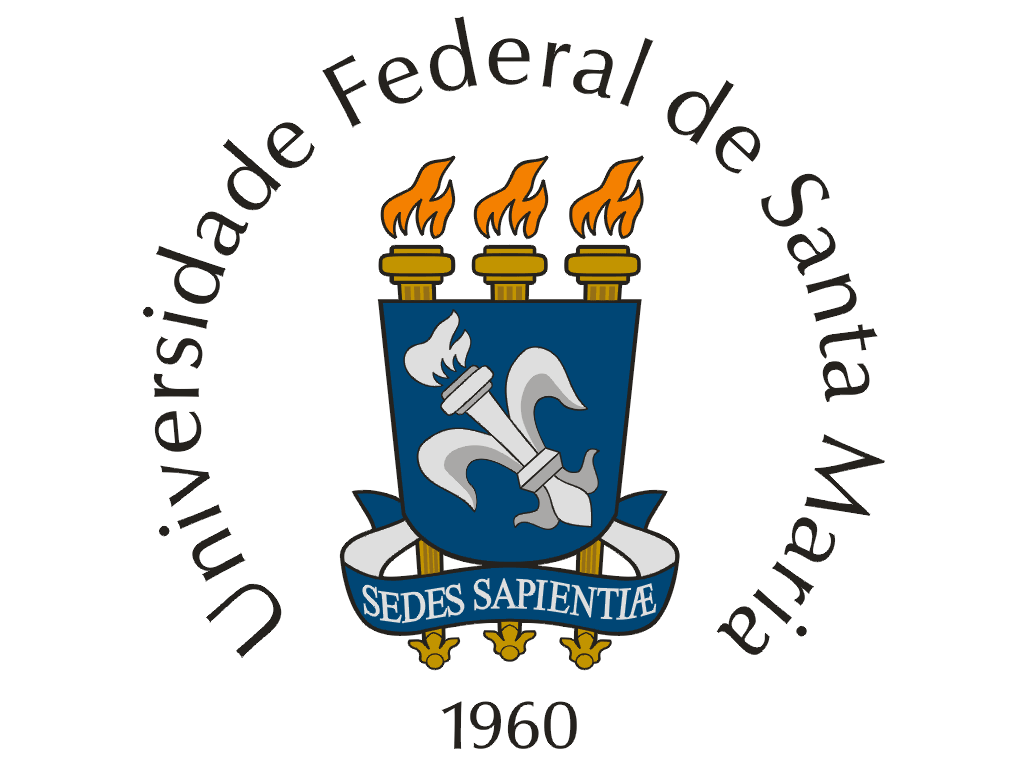 UNIVERSIDADE FEDERAL DE SANTA MARIAPROGRAMA DE DISCIPLINAQUÍMICACÓDIGONOME (CARGA HORÁRIA - CRÉDITOS)CARÁTERQMC975Química Analítica Avançada (45-3)ObrigatóriaIntroduzir os conceitos básicos e aspectos metodológicos de uma análise química e aspectos gerais da análise de traços. Estudo de soluções e do estado de equilíbrio para diferentes sistemas (ácido-base, solubilidade, complexação e redox).TÍTULO E DISCRIMINAÇÃO DAS UNIDADESUNIDADE 1 – CONCEITOS BÁSICOS E ASPECTOS METODOLÓGICOS1.1 - Marcha geral de análise1.2 - Métodos não instrumentais de análise1.3 - Métodos instrumentais de análiseUNIDADE 2 – ANÁLISE DE TRAÇOS2.1 - Aspectos metodológicos2.2 - Materiais e equipamentos para a análise de traços2.3 - Coleta e preparo de amostras2.4 - Aplicabilidade da análise de traçosUNIDADE 3 – SOLUÇÕES3.1 - Teoria de Debye-Hückel: força iônica e atividade, leis de Debye-Hückel (limite e estendida), coeficiente de atividade em força iônica alta, coeficiente de atividade de não eletrólitos, constante de equilíbrio e coeficiente de atividade3.2 - Solventes não aquosos: propriedades dos solventes, classificação, equilíbrios ácido-base em meios não aquosos, potencial elétrico e condutividade em meios não aquososUNIDADE 4 – EQUILÍBRIO ÁCIDO-BASE4.1 - Ácidos e bases monopróticos4.2 - Ácidos e bases polifuncionais (distribuição das espécies)4.3 - Representação gráfica do equilíbrio ácido-baseUNIDADE 5 - EQUILÍBRIO DE SOLUBILIDADE5.1 - Influência de diversos fatores no equilíbrio (pH, íon comum, outros íons, hidrólise)UNIDADE 6 - Equilíbrio de complexação6.1 - Distribuição das espécies no equilíbrio6.2 - Constantes de formação6.3 - Influência do pH nos equilíbrios de complexação6.4 - Equilíbrio de complexação e solubilidade UNIDADE 7 - EQUILÍBRIO REDOX7.1 - Mecanismos de reações de oxi-redução7.2 - Espontaneidade das reações de oxi-redução7.3 - Equilíbrios simultâneos envolvendo oxi-redução, ácido-base, complexação e solubilidadeBIBLIOGRAFIA BÁSICA E COMPLEMENTARBIBLIOGRAFIA BÁSICA E COMPLEMENTARBIBLIOGRAFIA BÁSICA E COMPLEMENTARSCHWEDT, G.; The Essential Guide to Analytical Chemistry, Wiley, Chichester, 1997.SKOOG D. A.; HOLLER, F. J.; NIEMAN, T. A.; Princípios de Análise Instrumental. 6a Ed., Bookman, Porto Alegre, 2009.HARRIS, D. C.; Análise Química Quantitativa, 8ª Ed., LTC, São Paulo, 2012.REEVE, R. N.; Environmental Analysis. Analytical Chemistry by Open Learning, Wiley, Chichester, 1994.SKOOG, A.; WEST, D. M.; HOLLER, F. J.; CROUCH, S. R.; Fundamentos de Química Analítica, 8ª Ed., Thomson, São Paulo, 2005.VALCÁRCEL, M.; Principles of Analytical Chemistry, Springer-Verlarg, New York, 2000.ROBINSON, R. A.; STOKES, R. H.; Electrolyte Solutions, 5th Ed., Butterworths & Co, London, 1970.MEITES, L.; Chemical Equilibrium and Kinetics, Pergamon International Library, Oxford, 1989.PETERS, D. G.; HAYES, J. M.; HIEFTJE, G. M.; Chemical Separations and Measurements, Saunders, Philadelphia, 1974.POPOVYCH, O.; TOMKINS, R. P. T.; Nonaqueous Solution Chemistry, John Wiley & Sons, New Jersey, 1981.R. KELLNER, J. M. MERMET, M. OTTO, H. M. WIDMER, Analytical Chemistry, Wiley-VCH, Weinheim, 1998.Artigos científicos recentes sobre o tema publicados em periódicos da área.SCHWEDT, G.; The Essential Guide to Analytical Chemistry, Wiley, Chichester, 1997.SKOOG D. A.; HOLLER, F. J.; NIEMAN, T. A.; Princípios de Análise Instrumental. 6a Ed., Bookman, Porto Alegre, 2009.HARRIS, D. C.; Análise Química Quantitativa, 8ª Ed., LTC, São Paulo, 2012.REEVE, R. N.; Environmental Analysis. Analytical Chemistry by Open Learning, Wiley, Chichester, 1994.SKOOG, A.; WEST, D. M.; HOLLER, F. J.; CROUCH, S. R.; Fundamentos de Química Analítica, 8ª Ed., Thomson, São Paulo, 2005.VALCÁRCEL, M.; Principles of Analytical Chemistry, Springer-Verlarg, New York, 2000.ROBINSON, R. A.; STOKES, R. H.; Electrolyte Solutions, 5th Ed., Butterworths & Co, London, 1970.MEITES, L.; Chemical Equilibrium and Kinetics, Pergamon International Library, Oxford, 1989.PETERS, D. G.; HAYES, J. M.; HIEFTJE, G. M.; Chemical Separations and Measurements, Saunders, Philadelphia, 1974.POPOVYCH, O.; TOMKINS, R. P. T.; Nonaqueous Solution Chemistry, John Wiley & Sons, New Jersey, 1981.R. KELLNER, J. M. MERMET, M. OTTO, H. M. WIDMER, Analytical Chemistry, Wiley-VCH, Weinheim, 1998.Artigos científicos recentes sobre o tema publicados em periódicos da área.SCHWEDT, G.; The Essential Guide to Analytical Chemistry, Wiley, Chichester, 1997.SKOOG D. A.; HOLLER, F. J.; NIEMAN, T. A.; Princípios de Análise Instrumental. 6a Ed., Bookman, Porto Alegre, 2009.HARRIS, D. C.; Análise Química Quantitativa, 8ª Ed., LTC, São Paulo, 2012.REEVE, R. N.; Environmental Analysis. Analytical Chemistry by Open Learning, Wiley, Chichester, 1994.SKOOG, A.; WEST, D. M.; HOLLER, F. J.; CROUCH, S. R.; Fundamentos de Química Analítica, 8ª Ed., Thomson, São Paulo, 2005.VALCÁRCEL, M.; Principles of Analytical Chemistry, Springer-Verlarg, New York, 2000.ROBINSON, R. A.; STOKES, R. H.; Electrolyte Solutions, 5th Ed., Butterworths & Co, London, 1970.MEITES, L.; Chemical Equilibrium and Kinetics, Pergamon International Library, Oxford, 1989.PETERS, D. G.; HAYES, J. M.; HIEFTJE, G. M.; Chemical Separations and Measurements, Saunders, Philadelphia, 1974.POPOVYCH, O.; TOMKINS, R. P. T.; Nonaqueous Solution Chemistry, John Wiley & Sons, New Jersey, 1981.R. KELLNER, J. M. MERMET, M. OTTO, H. M. WIDMER, Analytical Chemistry, Wiley-VCH, Weinheim, 1998.Artigos científicos recentes sobre o tema publicados em periódicos da área.Data: ____/____/____                     ______________________                       Coordenador do CursoData: ____/____/____                ___________________________                     Chefe do DepartamentoData: ____/____/____                ___________________________                     Chefe do Departamento